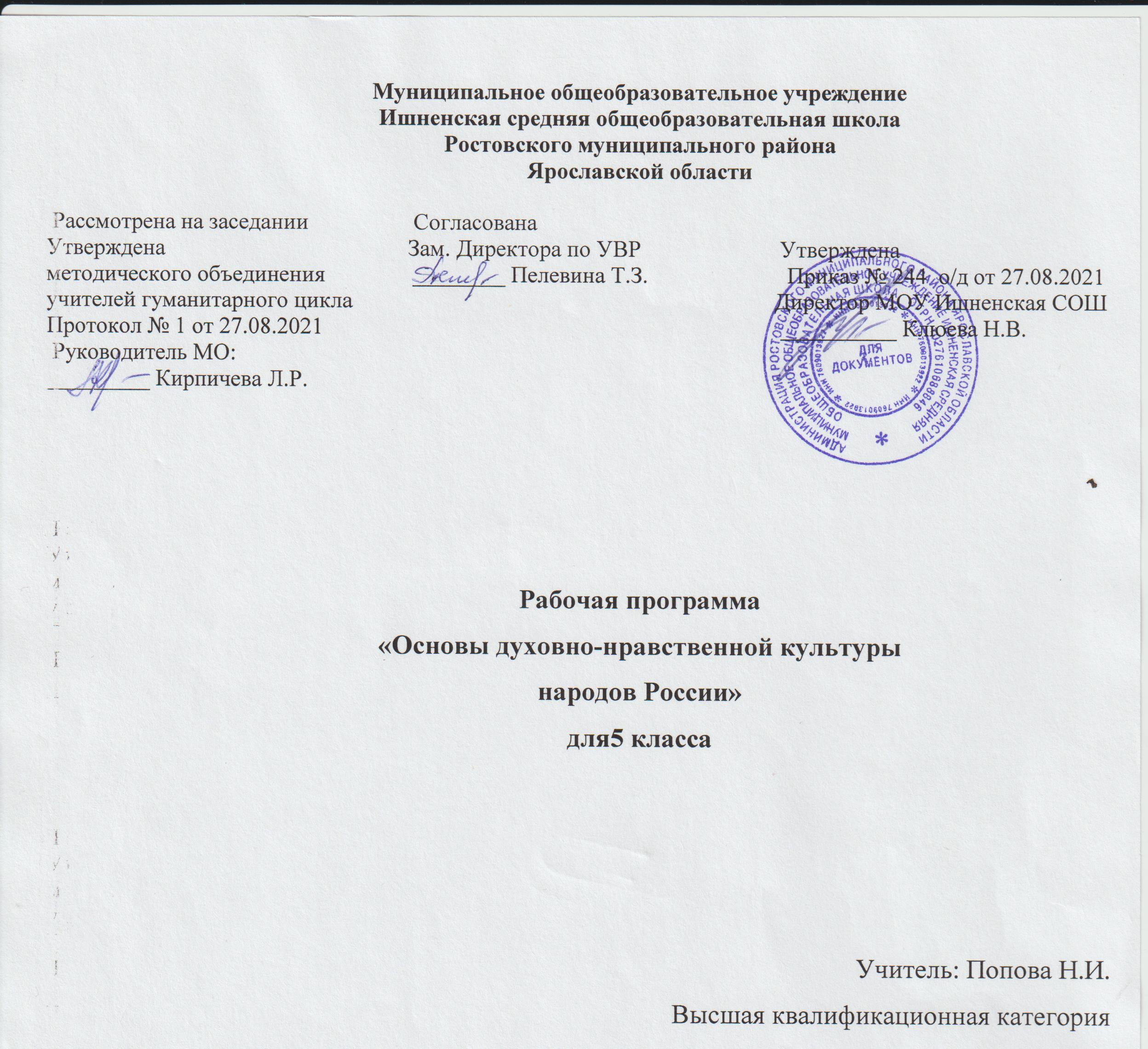 Пояснительная записка                   Данная рабочая программасоставлена на основе программы комплексного учебного курса «Основы духовно-нравственной культуры народов России» Виноградовой  Н.Ф. Основы духовно-нравственной культуры народов России: 5 класс: учебник для учащихся общеобразовательных учреждений / Н.Ф. Виноградова, В.И. Власенко, А.В. Поляков. – М.: Вентана-Граф, 2016, В.И. Власенко, А.В. Поляков.                   В соответствии с федеральным государственным образовательным стандартом общего образования изучение новой обязательной предметной области «Основы духовно-нравственной культуры народов России» предполагается в пятом классе.              Программа базируется на следующих нормативно-правовых документах:Федерального закона РФ от 29.12.2012 № 273-ФЗ «Об образовании в Российской Федерации» (с изменениями и дополнениями);Федерального компонента государственного образовательного стандарта 2004 г. (далее - ФК ГОС) (утвержден приказом Минобразования РФ от 05.03.2004 г. № 1089); Федерального государственного образовательного стандарта основного общего образования (далее - ФГОС) (утвержден приказом Минобрнауки России от 17 декабря 2010 г. № 1897); Указа Президента Российской Федерации «О национальных целях развития Российской Федерации на период до 2030 года» от 21 июля 2020 г. № 474;Приказа Минпросвещения России от 22.03.2021 № 115 «Об утверждении Порядка организации и осуществления образовательной деятельности по основным общеобразовательным программам – образовательным программам начального общего, основного общего и среднего общего образования»; Приказа Министерства просвещения РФ № 254 от 20 мая 2020 года «Об утверждении федерального перечня учебников, допущенных к использованию при реализации имеющих государственную аккредитацию образовательных программ начального общего, основного общего, среднего общего образования организациями, осуществляющими образовательную деятельность;Письма Минобрнауки России от 28.10.2015 № 08-1786 «О рабочих программах учебных предметов» (Приказ Минобрнауки России от 30 августа 2013 г. N 1015 г. "Об утверждении Порядка организации и осуществления образовательной деятельности по основным общеобразовательным программам - образовательным программам начального общего, основного общего и среднего общего образования");Распоряжения Правительства Российской Федерации от 29 мая 2015 г. N 996-р "Стратегия развития воспитания в Российской Федерации на период до 2025 года";ООП ООО МОУ Ишненская СОШ (утв. приказом директора № 15а д/о от 15.01.21 г);Календарный учебный график МОУ Ишненская СОШ (утв. приказом директора № 248 о/д от 30.08.2021);Положение о рабочей программе по ФГО ООО (утв. приказом директора № 243 о/д от 27.08.21 г);Письмо Минобрнауки Российской Федерации «Об изучении предметных областей: «Основы религиозных культур и светской этики» и «основы духовно-нравственной культуры народов России» (от 25.05.2015. № 08-761)Методического письма о преподавании учебных предметов «Основы духовно-нравственной культуры народов России» в образовательных организациях Ярославской области в 2021/2022 уч. г.Общая характеристика программы деятельности                  «Основы духовно-нравственной культуры народов России» продолжает формирование первоначальных представлений о светской этике, традиционных религиях России, их роли в культуре, истории и современности нашей страны и всего мира. Материал учебника дает возможность расширить и систематизировать знания о великой российской культуре, о нравственных ценностях, которые являются основополагающими для нашей многонациональной страны.                  В федеральном государственном образовательном стандарте основного общего образования учебный предмет «Основы духовно-нравственной  культуры народов России» определен как курс, направленный на формирование первоначальных представлений о светской этике, о традиционных религиях, их роли в культуре, истории и современности. Особенность данного учебного курса состоит в том, что расширение знаний обучающихся сочетается с воспитанием ценностных отношений к изучаемым явлениям: внутренней установки личности поступать согласно общественным нормам, правилам поведения и взаимоотношений в обществе.               Таким образом, характеризуя данный учебный предмет, следует подчеркнуть   его   интегративный   характер:   изучение   направлено   на   образование, воспитание и развитие школьника при особом внимании к его эмоциональному развитию. Учебный курс разбивается на следующие основные разделы:Формирование понятия «культура», ознакомление с ролью и значением российской культуры в мировом сообществе (раздел «В мире культуры»).Характеристика общечеловеческих ценностей, их представленность в повседневной жизни народа и особое значение в чрезвычайных моментах истории страны (разделы «Нравственные ценности российского народа», «Как сохранить духовные ценности», «Твой духовный мир»).Истоки становления общечеловеческих ценностей, раскрытие вклада различных религий в формирование законов и правил жизни в обществе (раздел «Религия и культура»).              Предмет «Основы духовно-нравственной культуры народов России»  в основной школе является частью всего учебно-воспитательного процесса и тесно связан с содержанием других предметных областей, прежде всего, «Обществознания», «Литературы», «Истории», «Изобразительного искусства».              Основным средством обучения является учебник, который построен в полном соответствии с программой обучения. Вместе с тем, учитель может использовать разнообразные средства ИКТ, что обогатит содержание и методы проведения уроков.Цель курсаКурс«Основы духовно-нравственной культурынародов России» призван обогатить процесс воспитания в школе не только новым содержанием (ознакомление с традиционными религиями Российского государства), но и новым пониманием сущности российской культуры, развивающейся как сплав национальных традиций и религиозных верований. Исходя из этого особое значение курса «Основы духовно-нравственной культуры народов России» заключается в раскрытии общечеловеческих ценностей, которые объединяют (а не разъединяют) светскость и религиозность.              Особое значение изучения данного предмета младшими подростками определяется их возрастными и познавательными возможностями: у детей 10-12 лет наблюдается большой интерес к социальному миру, общественным событиям, они открыты для общения на различные темы, включая религиозные. Школьники этого возраста уже располагают сведениями об истории нашего государства, ориентируются в понятии «культура». У них развиты предпосылки исторического мышления, на достаточном уровне представлено логическое мышление, воображение, что позволяет решать более сложные теоретические задачи и работать с воображаемыми ситуациями. Пятиклассники могут читать более серьезные тексты, исторические документы, они достаточно хорошо владеют информационными умениями и способны работать с информацией, представленной в разном виде (текст, таблица, диаграмма, иллюстрация и пр.).Задачи курса	Для реализации поставленных целей курса рекомендовано сочетание разных методов обучения – чтение текстов учебника, анализ рассказа учителя, работа с информацией, представленной в иллюстрации и т.д. обеспечивают:организацию диалога различных культур, раскрытие на конкретных примерах (из реальной жизни, истории России, религиозных учений) особенностей взаимодействия и взаимовлияния разных этнических культур; пятиклассники продолжают работать с рубриками учебника «Обсудим вместе», «Жил на свете человек», «Путешествие вглубь веков», «По страницам священных книг»;отражение основного содержания текстов учебника в иллюстративном ряде (рубрика учебника «Картинная галерея», тематические фотографии и рисунки, схемы);последовательное введение новых терминов и понятий, культуроведческого и религиозного содержания (текстовое объяснение; наличие толкового словарикаМесто курса «Основы духовно-нравственной культурынародов России»в Базисном учебном (образовательном) плане:«Основы духовно-нравственной культурынародов России»изучается на ступени основного общего образования в качестве внеурочной деятельности в 5 классе в объеме 34 часа, исходя из 1 часа в неделю.Форма проведения занятий	   В качестве методических приемов могут быть использованы беседы, экскурсии, лекции, самостоятельная работа школьников, индивидуальные задания и анализ практической деятельности детей. В программе работы внеурочной деятельности: -индивидуальные занятия;-занятия в группе;-викторины;-игры;-лекции; -экскурсии; -видео экскурсии;-встречи с интересными людьми; -практическая работа (участие в конкурсах и др.)Формы проведения контроля:Мини-сочинения; работа с разнообразными информационными источниками; мини-проекты.Отслеживание результатов осуществляется с помощью анкетирования.1.Вам понятны цели и задачи курса ОДНК:данетдругое2.Вы разделяете цели и задачи курса ОДНК:данетдругое3.Какие результаты Вашего личностного развития ожидаете по итогам освоения курса ОДНК:формирование уважительного отношения к иному мнению, истории и культуре других народов;формирование эстетических потребностей, ценностей и чувств;формирование основ российской гражданской идентичности;формирование целостного, социально ориентированного взгляда на мир в его органичном единстве и разнообразии природы, народов, культур и религий.4.Какую форму представления результатов освоения курса Вы бы поддержали:творческий проект;эссе;другое.   5 . Как, по вашему мнению, повлияет изучение этого предмета на ситуацию в обществе – увеличится ли согласие, понимание и уважение к ценностям других?давсе останется без измененийдругое мнениеТребования к личностным, метапредметным и предметным результатам.              В соответствии с Федеральным государственным стандартом основного общего образования содержание данного предмета определяет достижение личностных, метапредметных и предметных результатов освоения основной образовательной программы. Личностные цели представлены двумя группами. Первая отражает изменения, которые должны произойти в личности субъекта обучения. Это:готовность к нравственному саморазвитию; способность оценивать свои поступки, взаимоотношения со сверстниками;достаточно высокий уровень учебной мотивации, самоконтроля и самооценки;личностные качества, позволяющие успешно осуществлять различную деятельность и взаимодействие с ее участниками.           Другая группа целей передает социальную позицию школьника, формирование его ценностного взгляда на окружающий мир, основ российской гражданской идентичности, понимания особой роли многонациональной России в современном мире; воспитание чувства гордости за свою Родину, российский народ и историю России; ценностей многонационального российского общества; воспитание уважительного отношения к своей стране, ее истории, любви к родному краю, своей семье, гуманного отношения, толерантности к людям, независимо от их возраста, национальности, вероисповедания; понимание роли человека в обществе, принятие норм нравственного поведения, правильного взаимодействия со взрослыми и сверстниками; формирование эстетических потребностей, ценностей и чувств.Личностные результаты:осознание своей принадлежности к народу, национальности, стране, государству; чувство привязанности и любви к малой родине, гордости и за своё Отечество, российский народ и историю России (элементы гражданской идентичности);понимание роли человека в обществе, принятие норм нравственного поведения;проявление гуманного отношения, толерантности к людям, правильного взаимодействия в совместной деятельности, независимо от возраста, национальности, вероисповедания участников диалога или деятельности;стремление к развитию интеллектуальных, нравственных, эстетических потребностей.Метапредметные результаты:определяют круг универсальных учебных действий разного типа (познавательные, коммуникативные, рефлексивные, информационные), которые успешно формируются средствами данного предмета. Среди них:владение коммуникативной деятельностью, активное и адекватное использование речевых средств для решения задач общения с учетом особенностей собеседников и ситуации общения (готовность слушать собеседника и вести диалог; излагать свое мнение и аргументировать свою точку зрения, оценивать события, изложенные в текстах разных видов и жанров); овладение навыками смыслового чтения текстов различных стилей и жанров, в том числе религиозного характера; способность работать с информацией, представленной в разном виде и разнообразной форме;овладение методами познания, логическими действиями и операциями (сравнение, анализ, обобщение, построение рассуждений); освоение способов решения проблем творческого и поискового характера; умение строить совместную деятельность в соответствии с учебной задачей и культурой коллективного труда.  Предметные результаты:обучения нацелены на решение, прежде всего, образовательных задач:осознание целостности окружающего мира, расширение знаний о российской многонациональной культуре, особенностях традиционных религий России;использование полученных знаний в продуктивной и преобразующей деятельности; способность к работе с информацией, представленной разными средствами;расширение кругозора и культурного опыта школьника, формирование умения воспринимать мир не только рационально, но и образно.                  Универсальные учебные действия.Познавательные:характеризовать понятие «духовно-нравственная культура»;сравнивать нравственные ценности разных народов, представленные в фольклоре, искусстве, религиозных учениях;различать культовые сооружения разных религий;формулировать выводы и умозаключения на основе анализа учебных текстов.Коммуникативные:рассказывать о роли религий в развитии образования на Руси и в России;кратко характеризовать нравственные ценности человека (патриотизм, трудолюбие, доброта, милосердие, уважение и др.).Рефлексивные:оценивать различные ситуации с позиций «нравственно», «безнравственно»;анализировать и оценивать совместную деятельность (парную, групповую работу) в соответствии с поставленной учебной задачей, правилами коммуникации и делового этикета.Информационные:анализировать информацию, представленную в разной форме (в том числе графической) и в разных источниках (текст, иллюстрация, произведение искусства). СОДЕРЖАНИЕ.РАЗДЕЛ 1. В МИРЕ КУЛЬТУРЫ – 6 ч. (2 ч) Величие многонациональной культуры России.Понятие культуры. Неповторимость, уникальность культур народов. Культурные традиции разных народов России. Многонациональная культура народов России.Культура народа, рожденная религией.(3 ч) Человек – творец и носитель культуры.Народ – творец и носитель культуры. Детство, отрочество, юность как этапы освоения культуры. Поэтапное расширение мира культуры человека.(1 ч) Законы нравственности – часть культуры общества.Роль правил в жизни общества. Роль светской этики.Источники нравственности: традиции, обычаи, религии. Совесть как внутренний источник нравственного поведения человека. РАЗДЕЛ 2. НРАВСТВЕННЫЕ ЦЕННОСТИ РОССИЙСКОГО НАРОДА – 13 ч.(1 ч) «Береги землю родимую, как мать любимую»Защита Отечества – долг каждого гражданина. Защита Родины в течение времен: священные книги, былинные богатыри, подвиги воинов. Подвиги героев Великой Отечественной войны – пример выполнения долга граждан России разных национальностей. Подвиги воинов – представителей разных народов. (1 ч)Жизнь ратными подвигами полна.Подвиги во имя Родины в истории России. Сергий Радонежский и Дмитрий Донской. Надежда Дурова. Башкирский кавалеристы на войне 1812 года. Рабби Шнеур-Залман. А.И. Покрышкин. Вклад мусульманских народов в Великую победу.(1 ч) В жизни всегда есть место подвигу. Выполнение учебных проектов: «Герои-партизаны Великой Отечественной войны», «Правнуки Победы о своих прадедах», «Место подвига в наше время» и др. (см. стр. 35 учебника). (1 ч) В труде - красота человека.Трудолюбие как важное нравственное качество человека. Уважение и признание заслуг честного труженика перед обществом. Благородство труда в легендах, былинах, произведениях литературы.(1 ч)  Плод добрых трудов славен.Труд как ценность в истории религий. Буддизм, ислам, христианство о трудолюбии как нравственном состоянии человека.(1 ч) Люди труда.Примеры трудовых подвигов в истории. Харитон Лаптев. Бурятский ученый-востоковед Г. Цыбиков. К.Э. Циолковский.(1 ч)  Бережное отношение к природе.Отношение к природе у разных народов. Заповедники как форма охраны природы. (2 ч) Семья- хранитель духовных ценностей.Семья как первый источник знаний о мире и правилах поведения в нем. Роль семьи в воспитании человека. Семейные традиции воспитания и народные сказки.(1 ч) Семья – первый трудовой коллектив.Трудовое воспитание в семье. Семейные традиции трудового воспитания. Совместный труд как ценность. Распределение труда в семье.(2 ч) Семейные ценности в разных религиях мира.Любовь-главная духовная ценность в семье. Любовь как основа мира и взаимопонимания в семье. Жизнь семьи в разных религиях. Семейные ценности в исламе, иудаизме, буддизме, христианстве. Родители и дети.(1 ч) Урок обобщения.Общее и особенное в семейных отношениях в разных религиях.РАЗДЕЛ 3. РЕЛИГИЯ И КУЛЬТУРА – 7 ч.(2 ч) Роль религии в развитии культуры. Культурное развитие христианской Руси.Понятие религии. Роль религии в развитии культуры. Культурное наследие христианской Руси. Христианская вера и образование в Древней Руси.Православные храмы как выдающиеся памятники культуры. Особенности православного календаря.(1 ч) Духовная православная музыка.Богослужебная и хоровая музыка. Творчество Н.А. Римского-Корсакова, П.И. Чайковского, М.П. Мусоргского. Колокольный звон, его виды: Благовест, Перебор, Перезвон, Трезвон.(1 ч) Духовные святыни Ярославского края.Православные монастыри и храмы Ярославского края.  Духовные места г. Ярославля. Монастыри и храмы Ростовской земли. Святые Ростова. (1 ч)  Культура ислама. Зарождение ислама. Мухаммад. Золотой век исламской культуры (VII-XII вв.). Ислам и развитие науки. Мусульманская литература и искусство. Мечеть – часть исламской культуры.(1 ч)  Культура иудаизма. Зарождение иудаизма. История Земли обетованной. Израильское и Иудейское царства. Ветхий Завет. Тора – Пятикнижье Моисея. Синагога.Иудейская история в произведениях живописи. Вавилонская башня. Иосиф и его братья. Иосиф в Египте. Самсон. Давид и Голиаф. Еврейский календарь.(1 ч) Культурные традиции буддизма.Буддизм в России. Буддийские священные сооружения. Ступа. Пещерный храм. Пагода. Буддийская скульптура.Буддийский монастырь. Искусство танка. Буддийский календарь.РАЗДЕЛ 4. КАК СОХРАНИТЬ ДУХОВНЫЕ ЦЕННОСТИ – 3 ч.(2 ч) Тема 27-28. Забота государства о сохранении духовных ценностей. Конституция РФ о свободе вероисповедания. Восстановление памятников духовного наследия. Развитие движения паломничества. История Храма Христа Спасителя. Государственный музей-заповедник «Царское село».(1 ч) Тема 29.Хранить память предков.Хранение памяти предков – забота всех поколений. Благотворительность в истории России. Богадельни. Попечительства для бедных в России. Савва Мамонтов, братья Третьяковы.РАЗДЕЛ 5. ЧТО СОСТАВЛЯЕТ ТВОЙ ДУХОВНЫЙ МИР – 5 ч.Тема 30. Твое образование и интересы.Образование и его роль в жизни человека и общества. Чтение – важная часть культуры человека. Многообразные интересы человека. Тема 31. Твоя культура поведения и нравственные качества.Современный этикет. Внутренняя и внешняя  культура поведения. Нравственные качества человека.Тема 32-33. Диалог культур и поколений (уроки обобщения).Тема 34. Итоговое обобщение.Учебно-тематическое планированиеКалендарно-тематическое планированиеУчебно-методическое обеспечение1.Программа к курсу учебника «Основы духовно-нравственной культуры народов России» Н.Ф. Виноградова, В.И. Власенко, А.В. Поляков. – М.: Вентана-Граф, 2016.                                                                                                                                                                                                   2. Основы духовно-нравственной культуры народов России» Н.Ф. Виноградова, В.И. Власенко, А.В. Поляков. – М.: Вентана-Граф, 2013.Материально-техническое и информационно-техническое обеспечение:Единая коллекция Цифровых образовательных ресурсов  -http://school-collection.edu.ruВсемирная история в интернете                                            -      http:// www.hrono.ruИстория стран и цивилизаций                                                -     http: // www. istorya. ruБиблиотека античной литературы                                          -     http:// сyrill.newma.ruКоллекция: мировая художественная культура                    -     http:// artclassic.edu.ruдополнительные мультимедийные (цифровые) образовательные ресурсы, интернет-ресурсы, аудиозаписи, видеофильмы, слайды, мультимедийные презентации, тематически связанные с содержанием курса;- печатные пособия, в т.ч. картографические издания, иллюстративные материалы, включая портреты выдающихся людей России. Перечень учебно-методического обеспечения для учителя:Народы и религии. Энциклопедия / под ред. В.А. Тишков. – М., 2001.Религия в истории и культуре / под ред. М.Г. Писманника. – М., 2000.История религий в России / под общ.ред. Н.А. Трофимчука. – М., 2002.Поснов М.Э. История христианской церкви. – М., 2005.Образовательные сайты:http://easyen.ru/современный учительский порталhttp://ifmir.info/budd.htmhttp://www.pravoslavie.ru/№ темы                          Название темыКол-во часовРеализация воспитательного потенциала уроков ЦОРВведение1Побуждение обучающихся соблюдать на уроке общепринятые нормы поведения, правила общения со всеми участниками образовательного процесса, принципы учебной дисциплины и самоорганизации через знакомство и в последующем соблюдение «Правил внутреннего распорядка обучающихся», взаимоконтроль и самоконтроль обучающихся;Использование воспитательных возможностей содержания учебного предмета через демонстрацию детям примеров ответственного, гражданского поведения, проявления человеколюбия и добросердечности, перевод содержания с уровня знаний на уровень личностных смыслов, восприятие ценностей через подбор соответствующих текстов для чтения, задач для решения, проблемных ситуаций для обсуждения в классе,  анализ поступков людей, комментарии к происходящим в мире событиям, проведение Уроков мужества;https://resh.edu.ru/special-course/1/1Раздел  I.В мире культуры5Побуждение обучающихся соблюдать на уроке общепринятые нормы поведения, правила общения со всеми участниками образовательного процесса, принципы учебной дисциплины и самоорганизации через знакомство и в последующем соблюдение «Правил внутреннего распорядка обучающихся», взаимоконтроль и самоконтроль обучающихся;Использование воспитательных возможностей содержания учебного предмета через демонстрацию детям примеров ответственного, гражданского поведения, проявления человеколюбия и добросердечности, перевод содержания с уровня знаний на уровень личностных смыслов, восприятие ценностей через подбор соответствующих текстов для чтения, задач для решения, проблемных ситуаций для обсуждения в классе,  анализ поступков людей, комментарии к происходящим в мире событиям, проведение Уроков мужества;https://resh.edu.ru/special-course/1/55Раздел II.Нравственные ценности российского народа13Побуждение обучающихся соблюдать на уроке общепринятые нормы поведения, правила общения со всеми участниками образовательного процесса, принципы учебной дисциплины и самоорганизации через знакомство и в последующем соблюдение «Правил внутреннего распорядка обучающихся», взаимоконтроль и самоконтроль обучающихся;Использование воспитательных возможностей содержания учебного предмета через демонстрацию детям примеров ответственного, гражданского поведения, проявления человеколюбия и добросердечности, перевод содержания с уровня знаний на уровень личностных смыслов, восприятие ценностей через подбор соответствующих текстов для чтения, задач для решения, проблемных ситуаций для обсуждения в классе,  анализ поступков людей, комментарии к происходящим в мире событиям, проведение Уроков мужества;https://infourok.ru/konspekt-uroka-po-odnknr-na-temu-beregi-zemlyu-rodimuyu-kak-mat-lyubimuyu-4539004.htmlРаздел III.Религия и культура7Побуждение обучающихся соблюдать на уроке общепринятые нормы поведения, правила общения со всеми участниками образовательного процесса, принципы учебной дисциплины и самоорганизации через знакомство и в последующем соблюдение «Правил внутреннего распорядка обучающихся», взаимоконтроль и самоконтроль обучающихся;Использование воспитательных возможностей содержания учебного предмета через демонстрацию детям примеров ответственного, гражданского поведения, проявления человеколюбия и добросердечности, перевод содержания с уровня знаний на уровень личностных смыслов, восприятие ценностей через подбор соответствующих текстов для чтения, задач для решения, проблемных ситуаций для обсуждения в классе,  анализ поступков людей, комментарии к происходящим в мире событиям, проведение Уроков мужества;https://resh.edu.ru/special-course/1/32Раздел IV.Как сохранить духовные ценности3Побуждение обучающихся соблюдать на уроке общепринятые нормы поведения, правила общения со всеми участниками образовательного процесса, принципы учебной дисциплины и самоорганизации через знакомство и в последующем соблюдение «Правил внутреннего распорядка обучающихся», взаимоконтроль и самоконтроль обучающихся;Использование воспитательных возможностей содержания учебного предмета через демонстрацию детям примеров ответственного, гражданского поведения, проявления человеколюбия и добросердечности, перевод содержания с уровня знаний на уровень личностных смыслов, восприятие ценностей через подбор соответствующих текстов для чтения, задач для решения, проблемных ситуаций для обсуждения в классе,  анализ поступков людей, комментарии к происходящим в мире событиям, проведение Уроков мужества;https://infourok.ru/prezentaciya-po-odnknr-5-klass-zabota-gosudarstva-o-sohranenii-duhovnyh-cennostej-4270159.htmlРазделV.Что составляет твой духовный мир5Побуждение обучающихся соблюдать на уроке общепринятые нормы поведения, правила общения со всеми участниками образовательного процесса, принципы учебной дисциплины и самоорганизации через знакомство и в последующем соблюдение «Правил внутреннего распорядка обучающихся», взаимоконтроль и самоконтроль обучающихся;Использование воспитательных возможностей содержания учебного предмета через демонстрацию детям примеров ответственного, гражданского поведения, проявления человеколюбия и добросердечности, перевод содержания с уровня знаний на уровень личностных смыслов, восприятие ценностей через подбор соответствующих текстов для чтения, задач для решения, проблемных ситуаций для обсуждения в классе,  анализ поступков людей, комментарии к происходящим в мире событиям, проведение Уроков мужества;https://rosuchebnik.ru/material/tvoy-dukhovnyy-mir-razvitie-krugozora-na-zanyatiyakh-orkse-odnknr/Итого 34№Тема занятияКол-во часовПланируемые результаты ДатаЦОРРаздел I. В мире культурыРаздел I. В мире культурыРаздел I. В мире культурыРаздел I. В мире культурыРаздел I. В мире культуры1-2ВведениеВеличие многонациональной культуры России.22Личностные:- выразить мнение о важности уважительного отношения к истории своего народ, страны.Предметные:- выбрать персоналии и составить рассказ об известных деятелях российской науки и культуры;Метапредметные:- анализировать и структурировать информацию из разных источников;- приводить примеры из прочитанных текстов;- составлять план, следовать плану, сверяя с ним свои действия и ориентируясь во времени;- анализировать текст, выделять в нём главное и формулировать своими словами выводы.https://resh.edu.ru/special-course/1/13-5Человек – творец и носитель культуры.3Учебный проект «Человек и его путь в мир культуры» или «Я и мой путь в мир культуры»Личностные:- выразить мнение о важности уважительного отношения к истории своего народ, страны.Предметные:- объяснить связь нравственного поведения и культуры, привести примеры благородного поведения из истории, личного опыта.Метапредметные:- приводить примеры из прочитанных текстов;- выполнять учебный проект;- анализировать и структурировать информацию из разных источников;- составлять план, следовать плану, сверяя с ним свои действия и ориентируясь во времени.https://multiurok.ru/files/prezentatsiia-chelovek-tvorets-i-nositel-kultury-p.html6Законы нравственности - часть культуры общества.1Личностные:- осознавать свою принадлежность к народу, национальности, стране.Предметные:- объяснить связь нравственного поведения и культуры, привести примеры благородного поведения из истории, личного опыта.Метапредметные:- выполнять учебный проект;- определять и формулировать цель своей деятельности, решаемую проблему, поставленную задачу.- анализировать и структурировать информацию из разных источников.https://resh.edu.ru/special-course/1/55Раздел II. Нравственные ценности российского народаРаздел II. Нравственные ценности российского народаРаздел II. Нравственные ценности российского народаРаздел II. Нравственные ценности российского народаРаздел II. Нравственные ценности российского народа5   7Береги землю родимую, как мать любимую.1Личностные:- осознавать свою принадлежность к российскому народу.Предметные:- перечислить названия не менее трех сказок или былин, имен их героев.Метапредметные:- выделятьглавную мысль литературных, фольклорных и текстов;- анализировать и структурировать информацию из разных источников (иллюстрации, тексты, стихотворения).https://infourok.ru/konspekt-uroka-po-odnknr-na-temu-beregi-zemlyu-rodimuyu-kak-mat-lyubimuyu-4539004.html8Жизнь ратными подвигами полна.1Личностные:- осознавать свою принадлежность к российскому народу, чувство уважения к предкам.Предметные:- перечислить названия не менее трех сказок или былин, имен их героев.Метапредметные:- читать и анализировать учебный текст;- анализировать и структурировать информацию из разных источников (иллюстрации, тексты, стихотворения, др.).https://infourok.ru/prezentaciya-po-odnknr-na-temu-zhizn-ratnymi-podvigami-polna-4028715.html9  9В жизни всегда есть место подвигу. Темы проектов: «Герои-партизаны Великой Отечественной войны», «Правнуки Победы о своих прадедах», «Место подвига в наше время» и др.1Выполнение учебных проектов. Темы на стр.35 учебника или иные варианты, см. слева.Личностные: -осознавать свою принадлежность к народу, национальности, стране.Предметные: -объяснить связь нравственного поведения и культуры, привести примеры патриотизма из истории, личного опыта.https://histrf.ru/read/articles/piatnadtsat-urokov-vtoroi-mirovoi10В труде - красота человека.1Личностные:- осознавать и выражать свое мнение о ценности труда.Предметные:- приводить примеры о роли труда из разных источников.Метапредметные:- анализировать информацию;- продолжить формирование способности к согласованным действиям с учетом позиции других, овладевать нормами общенияhttps://www.youtube.com/watch?v=BnVCFrUMEBwhttps://videouroki.net/razrabotki/v-trudie-krasota-chielovieka.html11Плод добрых трудов славен.1Личностные:- осознавать и выражать свое мнение о ценности труда.Предметные:- приводить примеры о роли труда из разных источников.Метапредметные:- читать и анализировать текст;- продолжить формирование способности к согласованным действиям с учетом позиции других, овладевать нормами общенияhttps://resh.edu.ru/special-course/1/5612Люди труда.1Выполнение учебных проектов. Темы – на с.48 учебника или иные вариантыЛичностные:- осознавать и выражать свое мнение о ценности труда.Предметные:- приводить примеры о роли труда из разных источников.Метапредметные:- читать и анализировать текст;- выполнять учебный проект;- определять и формулировать цель своей деятельности, решаемую проблему, поставленную задачу;- анализировать и структурировать информацию из разных источников;- продолжить формирование навыка публичного выступления.https://videouroki.net/razrabotki/liudi-truda-dobryie-diela-na-vieka.html13Бережное отношение к природе.1Личностные:- осознавать и выражать свое мнение о ценности бережного отношения к природе.Предметные:- объяснять роль заповедников, национальных парков в деле охраны природыМетапредметные:- читать и анализировать текст;- продолжить формирование способности к согласованным действиям с учетом позиции других, овладевать нормами общенияhttps://infourok.ru/prezentaciya-k-uroku-odnknr-v-klasse-na-temu-berezhnoe-otnoshenie-k-prirode-2479948.html14-15Семья- хранитель духовных ценностей.2Личностные:- осознавать и выражать свое мнение о ценности семьи.Предметные:- объяснять роль семейных традиций, необходимости уважения своих близких.Метапредметные:- читать и анализировать текст;- продолжить формирование способности к согласованным действиям с учетом позиции других, овладевать нормами общенияhttps://www.youtube.com/watch?v=shXXEm3Ud2E16Семья – первый трудовой коллектив.1Личностные:- осознавать и выражать свое мнение о ценности семьи.Предметные:- объяснять роль семейных традиций, необходимости уважения своих близких, выполнении семейных обязанностей.Метапредметные:- читать и анализировать текст;- продолжить формирование способности к согласованным действиям с учетом позиции других, овладевать нормами общенияhttps://infourok.ru/metodicheskaya-razrabotka-uroka-po-odknr-semya-perviy-trudovoy-kollektiv-klass-3984947.html17-18Семейные ценности в разных религиях мира.2Личностные:- осознавать и выражать свое мнение о ценности семьи.Предметные:- объяснять роль семейных традиций, необходимости уважения своих близких, выполнении семейных обязанностей.Метапредметные:- читать и анализировать текст;- продолжить формирование способности к согласованным действиям с учетом позиции других, овладевать нормами общенияhttps://nra-russia.ru/glavnaya/roditelskoe-prosveshhenie/poleznoe-chtenie-dlya-pedagogov/semya-i-semejnyie-czennosti-v-razlichnyix-religioznyix-tradicziyax.htmlhttps://urok.1sept.ru/articles/64019319Урок обобщения.1Выполнение учебных проектов.Примерные темы:Традиции моей семьи.Семейные ценности в разных религиях мираЛичностные:- осознавать и выражать свое мнение о ценности семьи в истории разных народов России.Предметные:- приводить примеры о роли семьи из разных источников.Метапредметные:- читать и анализировать текст;- выполнять учебный проект;- определять и формулировать цель своей деятельности, решаемую проблему, поставленную задачу;- анализировать и структурировать информацию из разных источников;- продолжить формирование навыка публичного выступления.Раздел III. Религия и культураРаздел III. Религия и культураРаздел III. Религия и культураРаздел III. Религия и культураРаздел III. Религия и культура220-21Роль религии в развитии культуры. Культурное развитие христианской Руси.2Личностные:- осознавать и выражать свое мнение о роли христианства для развития культуры России и православных россиян.Предметные:- объяснять роль христианства для развития культуры, образования, просвещения;- сравнивать нравственные ценности разных народов, представленные в фольклоре, искусстве, религиозных учениях; -  определять культовые сооружения православия;Метапредметные:- читать и анализировать текст;- делать выводы;- продолжить формирование умения объяснять явления социальной действительности с научных (исторических, философских) позиций, использование элементов причинно-следственного анализа, проводить поиск информации по заданным и свободным источникам.https://videouroki.net/video/2-kultura-i-religiya.htmlhttps://resh.edu.ru/special-course/1/32https://resh.edu.ru/special-course/1/34https://resh.edu.ru/special-course/1/3722Духовная православная музыка1Личностные:- осознавать и выражать свое мнение о роли церковной музыки.Предметные:- объяснять роль христианства для развития культуры, образования, просвещения.Метапредметные:- делать выводы;- понимать информацию, получаемую из разных источников.https://videouroki.net/video/14-hram.htmlhttps://resh.edu.ru/special-course/1/38https://resh.edu.ru/special-course/1/4223Духовные святыни Ярославского края. Земля Ростовская1Личностные:- понимать роль христианства для развития культуры России и православных россиян.Предметные:- перечислить памятники культуры Орловщины, связанные с историей православия.Метапредметные:- продолжить формирование умения организовывать свою познавательную деятельность, давать характеристики изученным объектам;- делать выводы;- продолжить формирование умения объяснять явления социальной действительности с научных (исторических, философских) позиций.http://www.iro.yar.ru/fileadmin/iro/res_center/2014/dnrvo/Posobie_blok.pdf24Культура ислама.1Личностные:- понимать роль ислама для развития культуры России.Предметные:- перечислить памятники культуры ислама;- сравнивать нравственные ценности разных народов, представленные в фольклоре, искусстве, религиозных учениях; -  определять культовые сооружения ислама.Метапредметные:- продолжить формирование умения организовывать свою познавательную деятельность, давать характеристики изученным объектам;- делать выводы;- продолжить формирование умения объяснять явления социальной действительности с научных (исторических, философских) позиций.https://infourok.ru/prezentaciya-po-kursu-odnknr-klass-na-temu-kultura-islama-1063030.htmlhttps://resh.edu.ru/special-course/1/44https://resh.edu.ru/special-course/1/4625Иудаизм и культура.1Личностные:- понимать роль иудаизма для развития культуры России.Предметные:- перечислить памятники культуры иудаизма;- сравнивать нравственные ценности разных народов, представленные в фольклоре, искусстве, религиозных учениях; -  определять культовые сооружения иудаизма.Метапредметные:- продолжить формирование умения организовывать свою познавательную деятельность, давать характеристики изученным объектам;- делать выводы;- продолжить формирование умения объяснять явления социальной действительности с научных (исторических, философских) позиций.https://infourok.ru/iudaizm-i-kultura-5-klass-4238775.htmlhttps://resh.edu.ru/special-course/1/49https://resh.edu.ru/special-course/1/5026Культурные традиции буддизма.1Личностные:- понимать роль буддизма для развития культуры России.Предметные:- перечислить памятники культуры буддизма.Метапредметные:- продолжить формирование умения организовывать свою познавательную деятельность, давать характеристики изученным объектам;- делать выводы;- продолжить формирование умения объяснять явления социальной действительности с научных (исторических, философских) позиций.https://resh.edu.ru/special-course/1/52https://resh.edu.ru/special-course/1/54Раздел IV. Как сохранить духовные ценностиРаздел IV. Как сохранить духовные ценностиРаздел IV. Как сохранить духовные ценностиРаздел IV. Как сохранить духовные ценностиРаздел IV. Как сохранить духовные ценности227-28Забота государства о сохранение духовных ценностей.2Личностные:- понимать роль государства для сохранения и поддержки духовной культуры.Предметные:- обосновать роль государства в деле сохранения памятников культуры;- описывать историю Храма Христа Спасителя, музея-заповедника «Царское Село».Метапредметные:- продолжить формирование умения организовывать свою познавательную деятельность, давать характеристики изученным объектам;- делать выводы;- продолжить формирование умения объяснять явления социальной действительности с научных (исторических, философских) позиций.https://infourok.ru/prezentaciya-po-odnknr-5-klass-zabota-gosudarstva-o-sohranenii-duhovnyh-cennostej-4270159.html29Хранить память предков.1Личностные:- понимать роль меценатства для сохранения и поддержки духовной культуры.Предметные:- обосновать меценатов в деле сохранения памятников культуры.Метапредметные:- продолжить формирование умения организовывать свою познавательную деятельность, давать характеристики изученным объектам;- делать выводы;- продолжить формирование умения объяснять явления социальной действительности с научных (исторических, философских) позиций.https://infourok.ru/hranit-pamyat-predkov-odnk-5-klass-4295071.htmlРаздел V. Твой духовный мирРаздел V. Твой духовный мирРаздел V. Твой духовный мир330Твое образование и интересы.    1Учебный проект «Мои творческие планы на учебный год»https://videouroki.net/razrabotki/priezientatsiia-k-uroku-tvoi-dukhovnyi-mir.htmlhttps://rosuchebnik.ru/material/tvoy-dukhovnyy-mir-razvitie-krugozora-na-zanyatiyakh-orkse-odnknr/31Твоя культура поведения и нравственные качества1Варианты учебных проектов:- «Правила хорошего тона (или этикет в моей жизни)»;- «Мой пример человека высокой нравственности»https://videouroki.net/video/3-pravila-obshcheniya-dlya-vsekh.html32-33Диалог культур и поколений.2Учебный проект «Великие ценности культуры»:  - сравнивать нравственные ценности разных народов, представленные в фольклоре, искусстве, религиозных учениях; -  различать культовые сооружения разных религий;- анализировать и оценивать совместную деятельность (парную, групповую работу) в соответствии с поставленной учебной задачей, правилами коммуникации.https://prosv.ru/_data/assistance/107/67d58e72-f44e-11e2-8818-0050569c0d5.pdf34Итоговое обобщение.1